				                    	 Form JBCD-9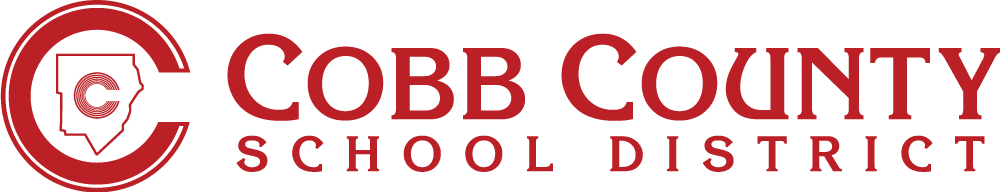 REQUEST FOR CHILDREN OF EMPLOYEE TRANSPORTATIONA new Form JBCD-9 must be submitted each school year.  One form per student.STUDENT INFORMATIONEMPLOYEE INFORMATIONParent/Guardian (Employee) Signature					DateReturn original form to CCSD Transportation Department via county mail or U.S. Post Office Mail.Attention: Director of Transportation620 South Cobb DriveMarietta, GA  30060Date:School Year Request is for: 20School Year Request is for: 20-20School Student Attends:School Student Attends:School Student Attends:School Student Attends:School Student Attends:(School the student needs transportation to)(School the student needs transportation to)(School the student needs transportation to)(School the student needs transportation to)(School the student needs transportation to)(School the student needs transportation to)(School the student needs transportation to)Zoned School:Zoned School:(Home School)(Home School)(Home School)(Home School)(Home School)(Home School)(Home School)(Home School)(Home School)(Home School)Is Student on Transfer?Is Student on Transfer?Is Student on Transfer?Is Student on Transfer?Is Student on Transfer?               Yes                      No               Yes                      No               Yes                      No               Yes                      No               Yes                      No               Yes                      No               Yes                      NoEmployee’s Employment Site:Employee’s Employment Site:Employee’s Employment Site:Employee’s Employment Site:Employee’s Employment Site:Employee’s Employment Site:Employee’s Position:Employee’s Position:Employee’s Position:Employee’s Position:Bus Stop Location Requested:Bus Stop Location Requested:Bus Stop Location Requested:Bus Stop Location Requested:Bus Stop Location Requested:Bus Stop Location Requested:(Please list intersection or address of bus stop location you are requesting)(Please list intersection or address of bus stop location you are requesting)(Please list intersection or address of bus stop location you are requesting)(Please list intersection or address of bus stop location you are requesting)(Please list intersection or address of bus stop location you are requesting)(Please list intersection or address of bus stop location you are requesting)(Please list intersection or address of bus stop location you are requesting)(Please list intersection or address of bus stop location you are requesting)Is the request for transportation for:Is the request for transportation for:Is the request for transportation for:Is the request for transportation for:Is the request for transportation for:Is the request for transportation for:Is the request for transportation for:Is the request for transportation for: A.M.              P.M.              Both A.M.              P.M.              Both A.M.              P.M.              Both A.M.              P.M.              BothIs the request for: Is the request for: Is the request for:  Regular Ed Transportation     Special Needs Transportation Regular Ed Transportation     Special Needs Transportation Regular Ed Transportation     Special Needs Transportation Regular Ed Transportation     Special Needs Transportation Regular Ed Transportation     Special Needs Transportation Regular Ed Transportation     Special Needs Transportation Regular Ed Transportation     Special Needs Transportation Regular Ed Transportation     Special Needs Transportation Regular Ed Transportation     Special Needs TransportationStudent Last NameStudent First NameStudent Middle NameStudent Date of BirthStudent Grade LevelStudent CCSD ID#Parent/Guardian Last NameParent/Guardian Last NameParent/Guardian Last NameParent/Guardian First NameParent/Guardian First NameParent/Guardian First NameParent/Guardian Middle InitialParent/Guardian Middle InitialParent/Guardian Middle InitialParent/Guardian Middle InitialParent/Guardian Middle InitialStreet AddressStreet AddressStreet AddressStreet AddressStreet AddressCityCityCityStateZipPhone NumberCCSD EmailCCSD EmailCCSD EmailCCSD EmailCCSD EmailRelationship to StudentRelationship to StudentRelationship to StudentRelationship to StudentRelationship to Student